Na podstawie Uchwały Nr 9/2014 Krajowej Rady Izby Rolniczych z dnia 25 listopada 2014 r. w sprawie zarządzenia wyborów do Walnego Zgromadzenia Izb Rolniczych - Zarząd Małopolskiej Izby Rolniczej informuje, że termin wyborów do Rad Powiatowych Małopolskiej Izby Rolniczej ustalony został na dzień 31 maja 2015 r.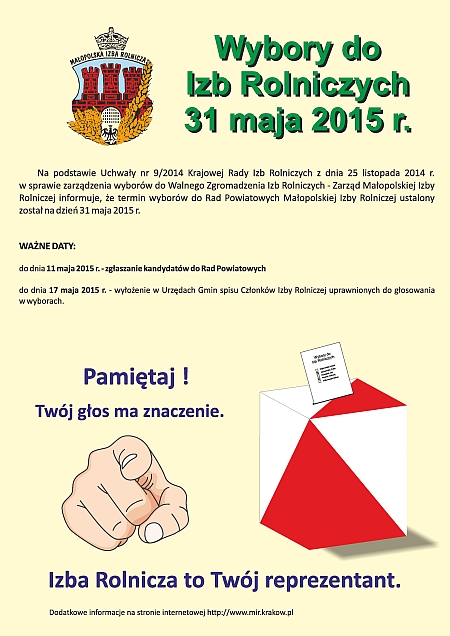 Wybory do walnego zgromadzenia izb rolniczych zaplanowano na 31 maja 2015. 
Radę Powiatową Małopolskiej Izby Rolniczej z terenu Gminy  Łabowa wybierać będzie można w budynku Urzędu Gminy Łabowa  w sali narad, w godz. 8.00 – 18.00.Izby rolnicze są instytucjami publiczno-prawnymi samorządu gospodarczego rolnictwa. Instytucja reprezentuje interesy rolników, producentów rolnych i osób prowadzących gospodarstwa rolne.Zgłaszanie kandydatur na członków Rady Powiatowej Małopolskiej Izby Rolniczej dokonywać można do 11 maja 2015 r. w budynku Urzędu Gminy Łabowa, pokój nr 4. Więcej informacji na temat wyborów na stronie internetowej Małopolskiej Izby Rolniczej: www.mir.krakow.pl.